  Site Coordinators – May 29, 2015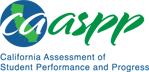 Testing Deadline NearingFinal SBAC testing day for New Technology and Non-Public schools is June 4th.  All other high schools final day is June 5th and grades 3-8 final testing day is June 11th.Final SBAC testing dayCompletion ReportsPlease continue to check your completion reports for 95% or above completion.  Some schools may have completions reports for more than one Performance Task due to students completing at another school.  Please let us know if you need help with pulling your report. Also, students that have been in the country less than 12 months will still show as needing testing but will be identified in CALPADS as being exempt from the ELA assessments.Parent Opt-Out NotesPlease make sure we have your parent opt-out notes for all students that have been exempted by their parent/guardian from testing.  Students must be marked in TOMS as Parent Exempted under the Test Mode tab.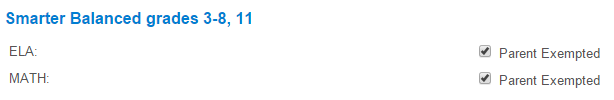 